AGILITY TRIAL PREMIUM LISTNADAC Sanctioned 
(North American Dog Agility Council, LLC)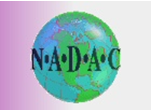 Hosted by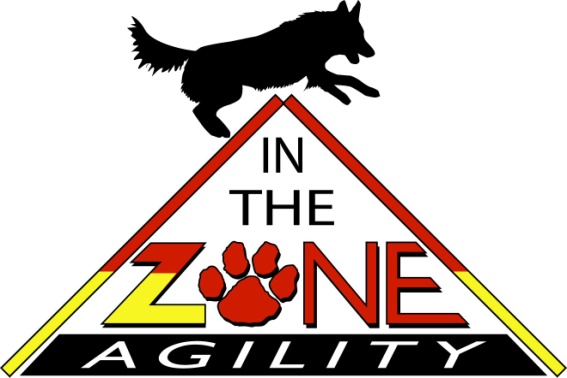 Sept 7-9 20182825 Golf Road Joliet, IL
Outdoors on GrassJudge: Jim Nally, MNThese trials will be run using double run format. Any classes offered twice in a day will run the same course twice with no second walk throughOpening Date: No Opening date
Closing Date: 6:00 PM Aug 27 or 400 Runs a Day (350 Jumping Runs) Whichever Occurs FirstTrial Secretary - Lisa Schmit
14670 Nave Rd  Mechanicsburg IL 62545
lmsphd@gmail.com ******************INTRODUCING “REFER A FRIEND” PROGRAM **************************Get some friends to sign up for this trial and get rewarded !!   If you can get a new person (or  person that has not done an ITZ trial in 3 years) to enter this trial in at least 6 classes, you will receive $20 off your next entry !!Tentative Running Order  Please note that Chances and TouchnGo may change order depending on the courses. ENTRY INFORMATION: PLEASE READ YOUR CONFIRMATIONS OVER CAREFULLY. NO CHANGES WILL BE MADE AT THE TRIAL.Our Microsoft Word entry form allows you to type in your information. Please use this option as it makes it so much easier to read entry information. Please make sure your e-mail address is legible as we send out confirmations, show instructions, and results via e-mail.We utilize the Agility Unscrambled program which allows e-mail confirmations and results dissemination. We will send out electronic confirmations and electronic results after the trial. Please make sure your e-mail address on your entry form is legible. DAILY FEES AND PACKAGE RATES: “Per Household” fees: 1-11 runs - $12/run 		12-17 - $11/run     	18+ runs - $10/runJunior Handlers: $5 a run for all classes assuming they work at least 3 classesNO DAY OF SHOW ENTRIESENTRY CLOSING DATE: All entries must be received no later than August 27th 6:00 p.m. We will NOT be accepting Day of Show Entries. Please send in your entry prior to the closing date.TENTATIVE START TIME: Fri/Sat/Sun will begin at 7:30 AM.. Final start times will be posted to the website and in confirmations. *** NEW SWAP RUNS: Friday has 1 round of Chances and Jumpers, and 2 rounds of Regular.
We are giving people the option of running a extra round of Chances, or jumpers. You can only run 4 jumping classes on Friday so you may only enter 4 classes with jumps. For example, you can enter 2 jumpers and 2 chances, or 2 chances (or jumpers) and 2 Regular.   Or 1 jumpers, 2 Chances and 1 Regular. 
The only other caveat is that you MUST request your changes by Wednesday before the trial. You can email me at inthezoneagility@gmail.com    INTRO LEVEL:  "Intro" is a level for the classes, just like Novice, Open and Elite. There will be no weaves or tunnel/contact discriminations in Regular Agility. The Intro level is a full titling level with the basic titles at 30 points, Outstanding Performance at 60 points and Superior Performance at 100 points for Chances and Jumpers. For Regular Agility the basic title is at 30 points, Outstanding Performance is at 100 points and Superior Performance is at 200 points. Dogs must be 18 months old and all other NADAC rules apply to entries.REFUNDS: There shall be no refunds for entries withdrawn in the event a dog and/or handler are dismissed from competition, regardless of the reason for such dismissal. Refunds are allowed if requested before the closing date with a $10 processing fee per dog. Refunds after the closing date will be honored only for bitches in season with a $10.00 per dog processing fee assessed. No entry fee will be refunded if the trial cannot open or be completed by reasons of riots, civil disturbances, fire, snow, acts of God, public emergency, an act of a public enemy, or any other cause beyond our control. ENTRY CHANGES: Accepted entries may be changed prior to June 5 at 9:00 p.m. E-mail change requests to Lisa Schmit at lmsphd@gmail.com. NO CHANGES will be made at the trial, so please read over your confirmations carefully.As of January-2014: Dogs must enter the Veterans Division in all jumping classes after their 9th birthday. After their 12th birthday, dogs must enter the Skilled Category, Veterans Division for jumping classes and Skilled Category for non-jumping classes.MOVE-UPS: Move-ups between days will be permitted at this trial.E-MAIL: E-mails sent to lmsphd@gmail.com regarding trial 'stuff' will be responded to within 4 days (usually within one day on weekdays). Funny things happen in cyberspace; e-mails get lost, e-mail addresses cannot be read, spam filters, etc., so if you send an e-mail and do not get a response within 4 days, please e-mail again. If you entered the trial but did not get a confirmation, please e-mail. Don't worry about 'bugging' the Trial Secretary.WEBSITE: For further information please check: http://www.inthezoneagility.comFOOD/TOYS IN POCKET: Food or a small noiseless toy may be carried into the ring in your pocket provided it is contained in a ziplock bag or small container such as a pill bottle. The container cannot be visible in the ring nor within 10 feet of the ring. You cannot indicate to your dog that you have this item on you i.e. patting your pocket. You are not allowed to remove the container until you are at least 10 feet outside the ring. All food and toys must be contained at the trial and none can be left lying about loose. If I see a loose piece of food, I will pick it up and throw it out. This policy has been implemented to reduce the possibility of dogs fighting over loose food or toys, diminish dogs dragging their handlers back to their crates (or wherever they left their food), and to lessen the amount of insects that are around loose food.BAD CHECKS: Any person who writes a check for “insufficient funds” and/or otherwise a “bad check” will not be allowed to participate in this event until a money order or cashier’s check for the amount of the original check; plus $40.00 is received.CLEAN-UP: Is A MUST! Please do not let your dog pee on the building, equipment, trash cans or bags etc. You will be asked to leave the site if you do not clean up after your dog(s) or allow your dogs to pee on inappropriate objects. FOOD: There will be no food vendor THE MANAGEMENT: will not be responsible for the loss or damage to any dog exhibited, or for the possessions of any exhibitor whether the result was by accident or any other cause. It is distinctly understood that every dog at this event is in the care, custody, and control of his owner or handler during the entire time the dog is on the show premises. Any exhibitor whose dogs and/or children create unnecessary disturbances or repeatedly engage in unsafe or disruptive behavior may, at the discretion of the Show Committee, be asked to leave the show site. In such case, no refund of fees paid will be made and no scores will be submitted.SKILLED CATEGORY: When entering the Skilled Category, all dogs must jump 4" lower than their Proficient, Standard Division jump height requires.OBSTACLES: The following obstacles are available for use at this trial: Rubber Surfaced 8’ A Frame, Rubber Surfaced Dog Walk, Jumps, Open Tunnels, Hoops, Barrels, Lattice Gates, and 24” Spaced Weave PolesIMPORTANT: IMPORTANT.  Please check your dog's NADAC registration number on your trial confirmation as soon as you receive it; also, please check the copy of the results posted at the trial.  You should report any errors to the Trial Secretary immediately. NADAC records trial results as they are submitted by the host clubs/groups.  The individual trial results submitted by the club are uploaded to the www.NADACForum.com within two weeks after the NADAC office receives them from the club.  Please accept the responsibility to review those results, and check that your registration number and qualifying points, as reported by the club, are correct.  You can join the Forum by going to www.NADACForum.com and submitting your request.  If you find an error in the reporting of your dog’s qualifying points or registration number, please contact the host club.  The host club is responsible for correcting any errors and informing NADAC.   Levels:  Points earned at a higher level of a class, prior to the completion of the lower level title, will not be recorded by NADAC for future use.  If a dog earns points in a level of a class that they are not eligible to title in, those points will not be added to the dog's records.NOTICE TO EXHIBITORS: Below is a brief summary of NADAC rules. Please refer to www.nadac.com for a full explanation of all NADAC rules and up to date information. Please note that NADAC trials should provide a safe and fun environment for both exhibitors and their dogs. Additional information can also be found at http://inthezoneagility.homestead.com/nadac.html Aggressive dogs will not be tolerated and will be excused from the trial. The show committee has the right to refuse any entry. Anyone not currently in good standing with NADAC will not be allowed to enter this trial. Exhibitors, through submission of entry, acknowledge that they are knowledgeable of NADAC rules and regulations, and agree to abide by all rules in effect at the time of this trial.
No entry fee will be refunded if the trial cannot open or be completed by reasons of riots, civil disturbances, fire, acts of God, public emergency, an act of a public enemy, or any other cause beyond the control of the organizing committee. Checks not honored by the bank do not constitute a valid entry fee. There be a $40.00 service charge for bank returned checks. **Dog must be registered and have a valid registration number before entries will be accepted. http://nadac.com/afrm/dogregfrm.aspvA copy of the current Exhibitors Handbook may be downloaded free from the NADAC web site: www.nadac.com DIRECTIONS: 2825 Golf Rd. Joliet, IL 20710 355 to Southwest Highway (Route 6)
Go west on Route 6 to Gougar Road
Go South on Gougar Road to Golf Rd
Turn West on Golf RoadI-80 to Route 30
Go west on Route 30 to Gougar Road
Go North on Gougar Road to Golf Road
Turn West on Golf RoadSorry no RV Parking.  RV Campgrounds: Martin Camper Park  815-726-3173Hollywood Casino Park  1-888-436-7737HOTELS: Please double check dog policy. PLEASE be a responsible motel guest!! Pick up after your dogs. Don’t leave your dogs unattended and bring sheets to put on the beds.La Quinta Inn Chicago Matteson 5210 W. Southwick Drive Matteson, IL 60443 (708) 503-0999 
About 30 minutes away. Good neighborhood.La Quinta Inn Chicago Tinley Park 7255 W. 183rd Street Tinley Park, IL 60477
Phone: (708) 633-1200 About 20 minutes away. Good neighborhoodSuper 8 Motel 9485 W. 191st St. Mokena, IL 60448 (708) 479-7808 About 20 minutes away. Good neighborhood.Baymont Inn - 708-633-1200 (dogs in smoking rooms only), 7255 West 183rd St. (183rd & Harlem Ave.) Tinley Park IL 60443 About 20 minutes away. Good neighborhoodAbe Lincoln Motel - 815-469-5114 (mom and pop motel) 10841 W. Lincoln Hwy. (Rt. 30), Frankfort IL 60423 About 15 minutes away. Good neighborhood.Red Roof Inn - 815-741-2304 1750 McDonough St., Joliet IL 60436 About 20 minutes away. Not the best neighborhood. Many have stayed there with no problem, but if I had a choice, I would go to the above hotels first. SEMINARS/ONLINE DOG TRAINING:. Lisa offers agility and conditioning seminars and online dog training and video coaching.  I have moved to the Springfield IL area so please let me know if you are interested in bringing me in for workshop or seminar !  For more info go to www.inthezoneagility.comI am excited to be offering a Distance Series through Bobbie Lyons Canine Campus. Enrollment for my Foundation for Distance is open now !! The class is jammed packed with my foundation exercises I perform with my dogs to create amazing distance skills! Inspire (my puppy) is the star of many videos so you can see how I train my dogs from the start! http://inthezoneagility.homestead.com/ONDEMAND.html 2018 UPCOMING TRIALSIn The Zone Agility
NADAC Agility Trial
Sept 7 8 9 2018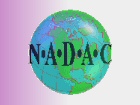 Make checks payable to: In The ZoneMail to:	Lisa Schmit - ITZ of IL Sept Joliet
14670 Nave Rd  Mechanicsburg IL 62545AGREEMENTThe person who signs this agreement represents that he/she is authorized to enter into this agreement on behalf of both exhibitor and the owner of entered dog. In consideration of acceptance of this entry:1.1. As used here 'NADAC' means North American Dog Agility Council, LLC., its members, officers, directors, employees, show chairs, show committees and agents.1.2 Exhibitor/owner, agree to abide by the rules and regulations of NADAC, and any other rules and regulations appearing in the premium for this event.1.3. Exhibitor/owner certify that the entered dog is not a hazard to persons, dogs, or property and that the entered dog's rabies vaccination is current in accordance with the requirement of the state in which the dog resides.1.4. Exhibitor/owner acknowledge all hazards presented by the event and the event premises, including, but not limited to, the condition of the floors, stairways, halls, lighting, security measures or lack of, electrical appliances, fitting, show rings, parking areas and the presence of unfamiliar animals and people; exhibitor and owner assume the risk of any harm arising from these.1.5. Exhibitor/owner release NADAC (including NADAC officers, directors, employees, and members), In The Zone Agility, L.L.C (including its officers, directors, and members), Bernadette Doyle and Cathy Horvath (including its officers, directors, and members, and event organizing committee) and William and Christie Rincker and will defend them and hold them harmless from all present and future loss, injury, damage, claims, demands and liabilities involving the entered dog, the event, or event premises. Without limiting the generality of the foregoing hold harmless provisions, exhibitor/owner hereby specifically assume sole responsibility for and agree to indemnify and save aforementioned parties harmless from any and all loss and expenses (including legal fees) by reason of the liability imposed by law upon any of the aforementioned parties for damages because of bodily injuries, including death, at any time in consequence of my (our) participation in this event, howsoever such injury, or death may be caused, and whether or not the same may have been caused or may have been alleged to have been caused by negligence of the aforementioned parties or any of their employees or agents or any other persons.Exhibitor understands there is a returned check fee of $40.THE MANAGEMENT will not be responsible for the loss or damage to any dog exhibited, or for the possessions of any exhibitor whether the result was by accident or any other cause. It is distinctly understood that every dog at this event is in the care and custody and control of his owner or handler during the entire time the dog is on the show premises. Any exhibitor whose dogs and/or children create unnecessary disturbances or repeatedly engage in unsafe or disruptive behavior may, at the discretion of the Show Committee be asked to leave the show site. In such case, no refund of fees paid will be made.I have read, understood, and acknowledge the above Agreement. I am knowledgeable of the North American Dog Agility Council's (NADAC) Rules and Regulations governing sanctioned agility trials.________________________________________________________
Signature of Owner/Exhibitor 			Date________________________________________________________
Signature of Parent of Legal Guardian of Minor		Date Entry not valid unless signed, dated, and submitted with correct fee. FridaySaturdaySunday1 TouchNGo2  Barrelers2 Regular2 Regular2 Weavers2 TouchnGo1 Chances2 Jumpers2 Chances1 Jumpers2 Regular2 Hoopers1 WeaversSept 14-16 ITZ NADAC trial Lawrence KansasSept 25-30 NADAC Champs Gillette WYOct 26-28  ITZ NADAC trial Delavan IL Nov 2 4  ITZ NADAC trial Manhattan ILDec 7 8 9 ITZ NADAC Delavan IL OWNER/HANDLER INFORMATIONOWNER/HANDLER INFORMATIONOWNER/HANDLER INFORMATIONOWNER/HANDLER INFORMATIONOWNER/HANDLER INFORMATIONOWNER/HANDLER INFORMATIONOWNER/HANDLER INFORMATIONOWNER/HANDLER INFORMATIONOWNER/HANDLER INFORMATIONOWNER/HANDLER INFORMATIONOWNER/HANDLER INFORMATIONOWNER/HANDLER INFORMATIONOWNER/HANDLER INFORMATIONOWNER/HANDLER INFORMATIONOWNER/HANDLER INFORMATIONOWNER/HANDLER INFORMATIONOWNER/HANDLER INFORMATIONOWNER/HANDLER INFORMATIONOWNER/HANDLER INFORMATIONOWNER/HANDLER INFORMATIONOWNER/HANDLER INFORMATIONNameAddressCityStateStateStateZipZipCell(   )   -    (   )   -    (   )   -    (   )   -    (   )   -    (   )   -    (   )   -    (   )   -    (   )   -    (   )   -    (   )   -    (   )   -    (   )   -    (   )   -    (   )   -    (   )   -    (   )   -    (   )   -    (   )   -    (   )   -    E-MailDOG INFORMATIONDOG INFORMATIONDOG INFORMATIONDOG INFORMATIONDOG INFORMATIONDOG INFORMATIONDOG INFORMATIONDOG INFORMATIONDOG INFORMATIONDOG INFORMATIONDOG INFORMATIONDOG INFORMATIONDOG INFORMATIONDOG INFORMATIONDOG INFORMATIONDOG INFORMATIONDOG INFORMATIONDOG INFORMATIONDOG INFORMATIONDOG INFORMATIONDOG INFORMATIONDog’s Call NameDog’s Call NameDog’s Call NameMale Male Male Female Female Female Female BreedBirth Date      Birth Date      Birth Date      Birth Date      Birth Date      Birth Date      Birth Date      Birth Date      Birth Date      Birth Date      Select if Breed Height Exemption Applies Select if Breed Height Exemption Applies Select if Breed Height Exemption Applies Select if Breed Height Exemption Applies Select if Breed Height Exemption Applies Select if Breed Height Exemption Applies Select if Breed Height Exemption Applies Select if Breed Height Exemption Applies Select if Breed Height Exemption Applies Select if Breed Height Exemption Applies Select if Breed Height Exemption Applies Select if Breed Height Exemption Applies Select if Breed Height Exemption Applies Select if Breed Height Exemption Applies Select if Breed Height Exemption Applies Select if Breed Height Exemption Applies Select if Breed Height Exemption Applies Select if Breed Height Exemption Applies Select if Breed Height Exemption Applies Select if Breed Height Exemption Applies Select if Breed Height Exemption Applies  NADAC #       NADAC #       NADAC #       NADAC #       NADAC #       NADAC #       NADAC #       NADAC #      Dogs Height at Withers      Dogs Height at Withers      Dogs Height at Withers      Dogs Height at Withers      Dogs Height at Withers      Dogs Height at Withers      Dogs Height at Withers      Dogs Height at Withers      Dogs Height at Withers      Dogs Height at Withers      Dogs Height at Withers      Dogs Height at Withers      Dogs Height at Withers      CategoryCategoryCategoryCategoryProficient                 Skilled     Proficient                 Skilled     Proficient                 Skilled     Proficient                 Skilled     Proficient                 Skilled     Proficient                 Skilled     Proficient                 Skilled     Proficient                 Skilled     Proficient                 Skilled     Proficient                 Skilled     Proficient                 Skilled     Proficient                 Skilled     Proficient                 Skilled     Proficient                 Skilled     Proficient                 Skilled     Proficient                 Skilled     Proficient                 Skilled     CLASSES OFFEREDCLASSES OFFEREDCLASSES OFFEREDCLASSES OFFEREDCLASSES OFFEREDCLASSES OFFEREDCLASSES OFFEREDCLASSES OFFEREDCLASSES OFFEREDCLASSES OFFEREDCLASSES OFFEREDCLASSES OFFEREDCLASSES OFFEREDCLASSES OFFEREDCLASSES OFFEREDCLASSES OFFEREDCLASSES OFFEREDCLASSES OFFEREDCLASSES OFFEREDCLASSES OFFEREDCLASSES OFFEREDClass EnteredClass EnteredDivisionDivisionDivisionDivisionDivisionDivisionDivisionLevelLevelLevelLevelLevelLevelLevelLevelLevelDay(s)Day(s)Day(s)Class EnteredClass EnteredJHJHJHVetVHStdStdIntroIntroIntroNovNovOpenOpenEliteEliteFriSatSunChances 1Chances 1Chances 2Chances 2***SWAPChances ***SWAPChances Jumpers 1Jumpers 1Jumpers 2Jumpers 2***SWAP Jumpers***SWAP JumpersRegular 1Regular 1Regular 2Regular 2Barrelers 1Barrelers 1Barrelers 2Barrelers 2Hoopers 1Hoopers 1Hoopers 2Hoopers 2Touch N Go 1Touch N Go 1Touch N Go 2Touch N Go 2Weavers 1Weavers 1Weavers 2Weavers 2